
FICHE DE POSTE
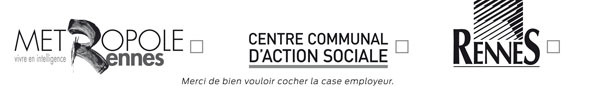 Intitulé du poste Technicien Process épuratoireDate de mise à jour de la fiche de poste16/05/2023N° de référence du postePôle Ingénierie et Services UrbainsIngénierie et Services UrbainsIngénierie et Services UrbainsDirection Direction de l'assainissementMissionsCollecter et évacuer à la rivière, au moindre coût, les eaux usées et les eaux pluviales sans nuisance pour les usagers, le personnel, la rivière dans les conditions fixées par la règlementationDirection Direction de l'assainissementEffectif139ServiceExploitation assainissementMissionsExploiter les infrastructures nécessaires à la collecte et au traitement des eaux usées et pluvialesServiceExploitation assainissementEffectif88Agent : nomet matriculeCadre statutaireFilière
2 filières possibles, si missions le permettentCatégorieCadre d'emploiNiveau de classification du poste
(si besoin)Cadre statutaireExploitation / TechniqueExploitationTechnicien4.2Situation hiérarchique Fonction de son responsable hiérarchique direct (n+1) Situation hiérarchique Responsable unité "Exploitation des systèmes de traitement"Situation hiérarchique Nombre d'agents sous sa responsabilitéSituation hiérarchique 0 Situation hiérarchique Nombre d'agents encadrés directement par lui (n-1) Situation hiérarchique 0 Relations fonctionnelles internes et externes de l'agentAu sein de sa DirectionRelations fonctionnelles internes et externes de l'agentunité maintenance installationsCellule auto surveillanceRelations fonctionnelles internes et externes de l'agentAu sein de la Ville, du CCAS et de Rennes MétropoleRelations fonctionnelles internes et externes de l'agentSans objetRelations fonctionnelles internes et externes de l'agentAvec les élusRelations fonctionnelles internes et externes de l'agentSans objetRelations fonctionnelles internes et externes de l'agentEn externeRelations fonctionnelles internes et externes de l'agentEntreprises et fournisseurs intervenant sur les équipementsAttributions du poste  (finalité générale du poste)Rédaction de consignes de pilotage sur les installations de traitementMise en place et suivi d'indicateurs technico économique de traitementOptimisation des réglages files eau, boue et air (y compris traitement H2S sur PR)Formation interne des agentsForce de proposition pour la réalisation de tests pilotes et autres études en lien avec le process épuratoireAssure une veille technique dans le domaine du traitement des eauxMissions de l’agent Missions de l’agent ContexteL'organisation du service repose sur des secteurs géographiques basés sur le principe des systèmes de  traitement.Sur chacun de ces secteurs, l'unité "Exploitation des systèmes de traitement" a la responsabilité d'assurer le bon fonctionnement des équipements ainsi que de garantir la qualité du process épuratoire des effluents sur l'ensemble des installations confiées sous sa responsabilité (station épuration, PR, ouvrages EP …).Intégré au sein de cette unité, le technicien process épuratoire est placé sous l'autorité du responsable de l'unité "exploitation des systèmes de traitement". Pour mener à bien ses missions, il s'appuie sur des référents dans les domaines suivants : maintenance électromécanique, opérations de renouvellement d'équipements, télégestion –automatisme, GMAO ou exploitation.Compte tenu de la complexité de la Steu Beaurade, l'organisation du travail est différenciée entre cette installation et les autres.MissionsLe technicien process épuratoire pilote les différents réglages appliqués aux procédés de traitement des eaux usées sur l'ensemble des stations d'épuration du territoire en gestion.Sur les secteurs "hors Beaurade", il accompagne les agents de conduite steu dans le développement de leurs compétences dans ce domaine en les guidant sur les modifications à apporter aux réglages "basiques" que ce soit au niveau de la file eau, boues ou air.Afin de mener à bien ses missions, il rédige des consignes de pilotage, met en place et suit des indicateurs pertinents et autres bilans permettant d'optimiser les réglages sur l'ensemble des stations d'épuration du territoire en gestion y compris les traitements anti H2S sur les postes de relèvement.En fonction des impacts potentiels, certaines modifications sont soumises à l'approbation du responsable de l'unité.Sur la Steu Beaurade, il assure le lien avec l'usine de traitement des boues OVH afin d'adapter les paramètres clés de pilotage sur la filière d'extraction des boues.Le technicien process épuratoire participe au suivi d'essais pilote ayant pour but d'optimiser les process sur les sites. Ces projets sont soumis à la validation du responsable de l'unité.Santé, sécurité : Outre le principe de sécurité partagée, qui précise que tout agent doit s'assurer de sa sécurité, de celle de ses collègues et celle des sous-traitants opérant sur son secteur, le technicien process épuratoire est amené à rédiger des plans de prévention notamment lors d'interventions d'entreprises extérieures pour des essais pilotes.Le respect des consignes environnementales et le port des EPI sont obligatoires. Toute situation dangereuse imprévue doit être signalée.Astreinte : En fonction des besoins du service, le technicien process épuratoire peut effectuer des interventions en dehors des heures ouvrées et sur l'ensemble du territoire en gestion dans le cadre d'astreintes. Lors de ces  opérations, il intervient en tant que cadre d'astreinte et coordonne les moyens à mettre en œuvre pour les interventions nécessitants un déploiement de moyens importants et une communication externe. Il assiste l'équipe d'astreinte d'intervention en fonction des problèmes rencontrés. Mission de remplacement ou de suppléanceEn fonction des impératifs du service, le référent process épuratoire peut être sollicité ponctuellement sur diverses missions en lien avec ses compétences et son niveau d'habilitation. Ainsi, il interviendra sur un domaine de compétence élargi lors des absences du référent exploitation des installations au sein de l'unité.Contraintes du poste Ex : exposition au bruit, déplacements fréquents, manutentions lourdes…Peut intervenir ponctuellement en milieu insalubre.Compétences liées au poste Compétences liées au poste Connaissances et savoir-faire souhaitésBTS en traitement de l'eau ou expérience dans ce domaineConnaissances et savoir-faire souhaitésConnaissances en biologie, chimie et informatique Connaissances et savoir-faire souhaitésCapacité à travailler en équipeConnaissances et savoir-faire souhaitésConnaissances et savoir-faire souhaitésConnaissances et savoir-faire souhaitésConnaissances et savoir-faire souhaitésAutres pré-requis pour exercer les missions ex : diplôme, expériences…Autres pré-requis pour exercer les missions ex : diplôme, expériences…Autres pré-requis pour exercer les missions ex : diplôme, expériences…Autres pré-requis pour exercer les missions ex : diplôme, expériences…Environnement du poste Environnement du poste Horaires 8h-11h45 et 13h00-16h45Temps de travail37h30Lieu de travailEnsemble des installations confiés à la régieÉléments de rémunération liés au poste Conditions particulières d'exercice des missions
ex. poste itinérant, astreintes…Nécessité de se déplacer (permis de conduire obligatoire)Participation aux astreintesPeut être appelé ponctuellement sur un autre poste en fonction des contraintes du serviceMoyens matériels spécifiquesUn téléphone portableCaisse à outil complèteCasqueProtection auditiveGants manutentionMasque anti odeurDotation vestimentaire5 Vêtements de travail bleus3 casquettes toiles1 Parka1 ensemble de pluie1 gilet de froid1 polaire5 Tee-shirt1 casquette fourrée1 paire de brodequins de sécurité1 paire de bottes de sécurité (+ cuissardes)1 paire de chaussons pour bottesFonction correspondant 
Les fiches de tâches sont disponibles sur l'IntraCocher les missions assuréesApprovisionnements - commandeFonction correspondant 
Les fiches de tâches sont disponibles sur l'IntraCocher les missions assuréesDocumentationFonction correspondant 
Les fiches de tâches sont disponibles sur l'IntraCocher les missions assuréesRestauration / PDAFonction correspondant 
Les fiches de tâches sont disponibles sur l'IntraCocher les missions assuréesMoyens de l'administrationFonction correspondant 
Les fiches de tâches sont disponibles sur l'IntraCocher les missions assuréesInformatiqueFonction correspondant 
Les fiches de tâches sont disponibles sur l'IntraCocher les missions assuréesCirilFonction correspondant 
Les fiches de tâches sont disponibles sur l'IntraCocher les missions assuréesPropretéFonction correspondant 
Les fiches de tâches sont disponibles sur l'IntraCocher les missions assuréesCongésFonction correspondant 
Les fiches de tâches sont disponibles sur l'IntraCocher les missions assuréesFormationMissions de sécurité au travailCocher les missions assuréesAssistant de préventionMissions de sécurité au travailCocher les missions assuréesCoordonnateur de site / responsable d'établissementMissions de sécurité au travailCocher les missions assuréesChargé d'évacuationPrincipaux interlocuteurs de l'agent 
Correspondant formationS.LEGRUELPrincipaux interlocuteurs de l'agent 
Correspondant congésA.KERBRATPrincipaux interlocuteurs de l'agent 
Correspondant restauration / PDAA.KERBRATPrincipaux interlocuteurs de l'agent 
Correspondant de service (service paie situations administratives)A.KERBRATPrincipaux interlocuteurs de l'agent 
Correspondant informatiqueV.PAQUEREAUPrincipaux interlocuteurs de l'agent 
Assistant de préventionY.LEFEBVRIERPrincipaux interlocuteurs de l'agent 
Chargé(e) de ressources humainesA.KERBRATValidation du directeurNom : GUEGUEN BorisDate : 16/05/2023Validation du chargé RHNom : Date :